https://doi.org/10.1007/s10934-021-01144-7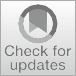 Evaluation of mesostructured silica materials with different structures and morphologies as carriers for quercetin and naringin encapsulationSonia Morante‑Zarcero1	· Alba Endrino1 · Natalia Casado1	· Damián Pérez‑Quintanilla1	· Isabel Sierra1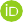 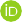 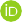 Accepted: 13 August 2021 / Published online: 28 August 2021© The Author(s) 2021AbstractTwo mesostructured silicas with wormhole-like pore arrangement (HMS and MSU-2) were synthesized and evaluated for the first time as carriers for the encapsulation of two bioactive flavonoids (quercetin and naringin). For comparative purposes, a hexagonal mesostructured SBA-15 silica type frequently used as encapsulating support was also prepared and tested. All the materials were characterized before and after the loading with the analytes. Different silica/analyte ratios were evaluated to determine the loading and encapsulation kinetics of the different materials. Both flavonoids were successfully loaded inside the pores of the three silicas. The quercetin loading capacity of HMS was higher than SBA-15 and MSU-2 silicas, whereas for naringin SBA-15 and MSU-2 were slightly more effective. These differences could be attributed to the molecular size of the analytes and the textural properties of the different materials. Nevertheless, HMS was the silica that enabled to release the highest amount of both analytes. Thus, it could be considered a suitable carrier of these flavonoids and an alternative to other materials such as SBA-15. Moreover, the release process was performed under controlled conditions (pH 2.0 and 7.4) to simulate digestive conditions. Quercetin was delivered faster and more efficiently from the encapsulated at pH 2.0, whereas no differences were observed for naringin at both pHs. Finally, the antioxidant activity of the resulting encapsulates was determined. The results obtained suggested the potential use of wormhole-like mesostructured silicas as carriers to enhance the stability and bioavailability of flavonoids, so they can be used in future food and biomedical applications.Keywords Encapsulation · Bioactive flavonoids · Mesostructured silicas · Carrier materials · In-vitro release · Antioxidant activityIntroductionIn recent years, one of the current trends that have aroused special interest in different fields, such as the food, pharma- ceutical and cosmetic industries, has been the encapsulation of bioactive compounds in order to preserve their health- promoting effects. Among these bioactive compounds, poly- phenols stand out for their many beneficial properties on health, including the prevention of several diseases as well as their well-known antioxidant, anti-inflammatory and anti- microbial properties, among others [1, 2].Flavonoids, which belong to a polyphenolic class, attract special interest due to their widespread occurrence in a large Isabel Sierra isabel.sierra@urjc.es1	Departamento de Tecnología Química y Ambiental, E.S.C.E.T, Universidad Rey Juan Carlos, C/Tulipán s/n, 28933 Móstoles, Madrid, Spainnumber of vegetables and fruits, which can be used as a great source of these bioactive compounds [3]. In particular, quercetin is the major dietary flavonol and presents the high- est antioxidant activity among flavonoids [4]. On the other hand, naringin is the predominant flavanone in grapefruit and also presents excellent free radical scavenging ability [5]. Both flavonoids, exhibit a broad-spectrum of pharmaco- logical activities, such as anticancer, antiviral, antimutagenic and lipid peroxidation inhibitory effects [4–7]. Therefore, a suitable intake of these compounds may be associated with the prevention of cardiovascular damages and cancer risk. Nevertheless, this wide spectrum of beneficial properties is hindered because of their low solubility in water (few mg/L) and their low chemical stability when exposed to light, oxy- gen, heat or neutral and alkaline media [6–8], which limit their absorption after oral administration. Thus, the encap- sulation of these compounds in supramolecular structures as nanoparticles or microparticles can be a good way toovercome these problems and improve their bioavailability and shelf-life.For this reason, the development of innovative encapsula- tion strategies to achieve suitable carrier materials able to protect and provide controlled release of these compounds has become an interesting topic for food, pharmaceutic and cosmetic applications. In this context, natural carriers and biodegradable polymers have been extensively used for the encapsulation of antioxidant compounds due to their favour- able properties such as good biocompatibility, easy design and preparation [9]. For instance, quercetin has been suc- cessfully encapsulated in proteins, liposomes, cyclodextrins and chitosan nanoparticles [10–15], whereas naringin has been encapsulated to a lesser extent in maltodextrin, cellu- lose and cyclodextrins [5, 16, 17]. However, these carriers usually present some shortcomings: they can easily aggre- gate with each other by flocculation in water, allow little control over the carrier size, have poor versatility, can be damaged by friction and present low heat tolerance [4, 18]. In contrast, inorganic materials such as silica-based nano- and micro-particles could be used as alternative carriers, as they present important advantages, like mechanical and chemical stability, biocompatibility, biodegradability and low toxicity. Furthermore, they have a controllable porosity, can release embedded agents, and are biologically inert [4, 19, 20]. In particular, mesostructured silicas have attracted in recent years significant interest to be used as carriers and have been successfully applied for the encapsulation of vitamins in food products, of antioxidants in dermic formu- lations and drug delivery with controlled release [21–31]. These materials can be promising carriers of bioactive com- pounds due to their multiple advantages, such as their high specific surface area, large pore volume, well defined pore- size distribution, controlled particle size and morphology, excellent chemical, thermal and mechanical stability, stable aqueous dispersion, good biocompatibility and biodegra- dability and modifiable surface properties [32–35]. Due to their advanced properties, the application of mesostructured materials as carriers can successfully overcome some prob- lems related to the low solubility and poor bioavailability of polyphenols [36, 37]. Thus, loading these compounds in the mesostructured silica systems can stabilize and protect them from degradation, ensuring high loading capacity.Since the first time this type of materials appeared in1992 [38, 39], a large number of synthetic strategies have been developed and, nowadays, a wide variety of mesostruc- tured silicas with diverse porous structures and different morphologies have been successfully prepared [40]. In this sense, up to date, mesostructured silicas with 2D hexagonal ordered pore structure, SBA-15 and MCM-41, modified with different organic ligands have been the main mesostructured materials evaluated and applied as carriers for the encapsu- lation of quercetin [8, 18, 41–43], besides mesostructuredsilicas with 3D pore arrangement, SBA-16 (cubic) [8] and KCC-1 (dendritic fibres) [43]. Nevertheless, to the best of our knowledge, these materials have never been used for the encapsulation of naringin. Moreover, as far as we know, despite the wide variety of mesostructured silicas with dif- ferent structural properties, some of them like the ones with a wormhole-like framework, such as HMS and MSU-2, have not yet been evaluated as carriers for the encapsula- tion of these polyphenols. These mesostructured silicas with wormhole-like pore arrangement may present some advan- tages over other silicas such as SBA-15. For instance, they present mesostructures with thicker pore walls that increase their stability, and they have spherical morphology and small particle size that enable better access to the wormhole-like framework mesopores, leading to better retention of the ana- lytes in adsorption processes [44]. Moreover, this type of mesostructured silicas also offers advantages related to its synthesis procedure. For instance, the synthesis of HMS is done at room temperature and it is pH-independent, leading to a more robust and reproducible synthesis procedure [45]. In the case of MSU-2, this material has greater mechanical and thermal stability than other materials, and there are no micropores in its structure that may collapse at high temper- atures. Therefore, higher calcination temperatures (600 °C), faster calcination ramps and shorter calcination times can be used during its synthesis procedure. In addition, the synthe- sis of these wormhole-like mesostructured silicas involve the use of low-cost, biodegradable, and non-toxic surfactant, high yields and moderate temperatures (55 °C) [46, 47].Hence, the aim of this work was to evaluate for the firsttime two mesostructured silicas with wormhole-like pore arrangement (HMS and MSU-2) as carriers to encapsulate quercetin and naringin to stabilize and protect them from degradation and improve their bioavailability. In addition, a hexagonal mesostructured silica SBA-15 was also tested for comparative purposes. All the materials were synthesized and characterized, and different parameters were optimized to evaluate their adsorption capacity and encapsulation effi- ciency. Moreover, the release process was evaluated under different pH conditions using phosphate saline buffer (PBS) and potassium chloride buffer to achieve a controlled and sustained release of the flavanols under digestive conditions, which adds significant value for future food and biomedical applications. Finally, as it has been previously reported that the encapsulation of quercetin in MCM-41 mesostructured silica improves its antioxidant efficacy [8], the antioxidant activity of the resulting quercetin and naringin encapsulates in HMS was determined by the DPPH• free radical-scav- enging activity method.ExperimentalChemicals and reagentsTetraethylorthosilicate 98% (TEOS, M = 208.33 g mol−1, d = 0.934 g mL−1), poly(ethylene glycol)-block- poly(propylene glycol)-block-poly(ethylene glycol) (EO20PO70EO20, Pluronic 123, Mav = 5800 g mol−1, d = 1.019 g mL−1), dodecylamine 98% (DDA, M = 185.36 g mol−1) and Tergitol® NP-9 (M = 616.82 g mol−1) were pur- chased from Sigma–Aldrich (St. Louis, MO, USA). Hydro- chloric acid 35% (M = 6.45 g mol−1, d = 1.19 g mL−1), ethanol (EtOH, purity grade ≥ 99.5%), methanol (MeOH, purity grade ≥ 99.9%), potassium chloride extrapure grade (M = 74.56 g mol−1), potassium phosphate monobasic extrapure grade (M = 136.09 g mol−1), sodium chloride extrapure grade (M = 58.44 g mol−1), sodium hydroxide extrapure grade (M = 40.00 g mol−1) and sodium phosphate dibasic extrapure grade (M = 141.96 g mol−1) were obtained from Scharlab (Barcelona, Spain). Sodium fluoride 99% (M = 41.99 g mol−1) was from Fluka (Busch, Switzerland). Water (resistivity 18.2 MΩ cm) was obtained from a Mil- lipore Milli-Q-System (Billerica, MA, USA).Quercetin (purity grade ≥ 95%), naringin (purity grade ≥ 90%) and 2,2-diphenyl-1-picrylhydrazyl (DPPH•, M = 394.32 g mol−1) were supplied by Sigma-Aldrich (St. Louis, MO, USA).The potassium chloride buffer (pH 2.0) was prepared as follows: 0.466 g of potassium chloride were dissolved in 250 mL of water and the pH was adjusted with HCl. For the PBS (pH 7.4), 0.5 g of potassium chloride, 0.6 g of potassium phosphate and 20 g of NaCl were weighed and dissolved in 130 mL of water. Then, 3.6 g of sodium phos- phate were dissolved in 40 mL of water stirring with heat. Both solutions were then mixed, and the pH was adjusted with NaOH or HCl. Finally, the volume was brought up to 250 mL.Synthesis of mesostructured silica materialsSBA-15 mesoporous silica was prepared as follows: 48.4 g of Pluronic 123 were dissolved in 1440 g of 2 M HCl solu- tion and 360 mL of Milli-Q water under stirring at 35 °C. Then, 102 g of TEOS were slowly added, and the resulting mixture was stirred at the same temperature for 20 h. After this reaction time, the stirring was stopped, and the tempera- ture was increased to 80 °C and maintained for 24 h. The solid product was recovered by filtration and washed with Milli-Q water. Then, it was calcined at 500 °C for 18 h [48]. MSU-2 mesoporous silica was prepared according to Pérez-Quintanilla et al. [49]. Briefly, 78.2 g of Tergitol®NP-9 were mixed with 1562 mL of Milli-Q water. The solution was stirred at room temperature until its homog- enization and, afterwards, 52.82 g of TEOS were added drop by drop. The resulting suspension was then aged without stirring for 20 h. After this time, 26.4 mL of0.24 M sodium fluoride solution were added dropwise with stirring. The resulting solution was then placed in a bath under stirring at 55 °C for 48 h. The final product was filtered, washed with Milli-Q water and dried at 100 °C for 4 h. Finally, the surfactant was removed by calcination at 600 °C for 12 h.HMS mesoporous silica was synthesized following the method described by Pérez-Quintanilla et al. [50] with slight modifications. Briefly, 30 g of DDA were dissolved in388.8 mL of Milli-Q water and 227.4 mL of EtOH. The solu- tion was stirred until its homogenization and, subsequently,124.8 g of TEOS were added drop by drop. The solution was stirred for 18 h, yielding a thick white suspension that was filtered and dried at 80 °C for 1 h. The amine was removed by heating the solid at reflux in EtOH with a Soxhlet for 8 h. Finally, the rest of the surfactant was removed by calcination at 550 °C for 18 h.2.3 Characterization of mesostructured silica materialsConventional transmission electron microscopy (TEM) was achieved on a TECNAI 20 Philips microscope operating at 200 kV, with a resolution of 0.27 nm and ± 70° of sample inclination, using a BeO sample holder. Scanning electron micrographs (SEM) and morphological analysis were per- formed on an XL30 ESEM Philips with an energy-dispersive spectrometry system (EDS). The samples were prepared with a sputtering method according to the following parameters: sputter time 100 s, sputter current 30 mA, and film thickness 20 nm using sputter coater BAL-TEC SCD 005. Nitrogen gas adsorption–desorption isotherms were carried out with a Micromeritics ASAP 2020 analyzer. Previous to analysis,0.2 g of sample were dried in vacuum line overnight and after- wards, the samples were outgassed at 90 °C in vacuum during 10 h in the port of degasification of the instrument. Adsorption isotherms were measured at −196 °C over interval of rela- tives pressures from 10–4 to 0.998.Their specific surface area were determined before and after encapsulation following the Brunauer–Emmett–Teller (BET) method, the pore size dis- tribution of the samples were determined applying the BJH method to the desorption branch.2.4 Encapsulation study of quercetin and naringin in mesostructured silica materialsDifferent silica/analyte ratios (1:1, 1:5 and 5:1) were evalu- ated keeping constant the amount of quercetin at 50 mg.Thus, the loading procedure was as follows: 50 mg of quercetin were first weighed into a 50 mL polypropylene centrifuge tube and 5 mL of EtOH were added, then the mix-The quercetin and naringin release efficiencies were cal- culated with the following equation:ture was placed into an ultrasonic bath (30 s). Subsequently,Release efficiency (%) ∶   Mr∕ Me     × 100(3)the amount of silica needed for each ratio was added (50 mg, 10 mg and 250 mg for 1:1, 1:5 and 5:1 silica/analyte ratios, respectively). The mixture was placed into the ultrasonic bath (1 min) and then magnetically stirred at 300 rpm for different times (0.5 h, 1 h, 2 h, 4 h and 24 h). Afterwards, the solution mixture was centrifuged at 6000 rpm for 8 min. Finally, the concentration of quercetin in the supernatant was measured on a Cary 60 UV–Vis Spectrometer from Agilent Technologies (Santa Clara, CA, USA) at 370 nm. A blank solution with the same amount of silica and solvent but without the analytes was measured and used to correct the absorbance of the samples. For naringin, the same pro- cedure as quercetin was performed, with the exception that in this case 2 mL of MeOH were used instead of 5 mL of EtOH and the concentration of naringin in the supernatant was measured at 335 nm.The adsorption capacity and the relative quercetin or nar- ingin encapsulation efficiencies were calculated with the fol- lowing equations:where Mr is the equilibrium amount of quercetin or naringin released at time t (mg), Me is the equilibrium amount of quercetin or naringin encapsulated at time t (mg). All experi- ments were performed in triplicate (n = 3).2.6 In vitro controlled release kinetics of quercetin and naringin encapsulated in HMSThe in vitro release studies were carried out as follows: 5 mL of water were added to the quercetin or naringin encapsu- lates in HMS. The solution was mixed and centrifuged at 6000 rpm for 8 min. The supernatant was discarded and 25 mL of potassium chloride buffer (pH 2.0) or PBS (pH 7.4) were added and stirred at 200 rpm. 50 µL of the mixture were withdrawn at 1 min, 5 min, 10 min, 15 min, 20 min,25 min, 30 min, 40 min, 50 min, 60 min, 90 min and 120 min and analysed by UV–vis spectroscopy at 370 nm or 335 nm in the case of quercetin and naringin, respectively, to quan- tify the amount of analyte released at each time. A blankAdsorption capacity μg mg−1 ∶ Co − Ct × Vs   ∕ W(1)solution with the same amount of silica and solvent but without the analytes was measured and used to correct the absorbance of the samples. The release efficiency for querce-Encapsulation efficiency(%) ∶ Mo − Ct × Vs   ∕ Mo × 100(2)where Co is the initial concentration of quercetin or naringin, (μg mL−1), Ct is the equilibrium concentration of quercetin or naringin, (μg mL−1) at time t, Vs is the volume of super- natant (mL), W is the amount of silica added (mg) and Mo is the initial amount of quercetin or naringin, (mg). All experi-tin or naringin was calculated with Eq. 3, as described in Sect. 2.5. The release kinetics of the analytes from the pores of the HMS silica support were evaluated with the Higuchi model, in which the amount of analyte (guest) released per unit of exposed area (Q) at time t can be adjusted according to the following equation:ments were performed in triplicate (n = 3).Q = KH     t(4)2.5 Preliminary release studies of quercetin and naringinFor the release of quercetin and naringin, 5 mL of water were added to the encapsulated sample. The solution was mixed and centrifuged at 6000 rpm for 8 min. The superna- tant was discarded and 5 mL of EtOH (pH 7.0) or acidified EtOH (pH 2.0) were added in the case of quercetin, whereas for naringin 5 mL of MeOH (pH 7.0) or acidified MeOH (pH 2.0) were added. The solution was sonicated for 1 min and then centrifugated again at 6000 rpm for 8 min. Finally, 10 µL of the supernatant were withdrawn and analysed by UV–vis spectroscopy at 370 nm or 335 nm in the case of quercetin and naringin, respectively. A blank solution with the same amount of silica and solvent but without the ana- lytes was measured and used to correct the absorbance of the samples.where KH is the release rate constant for the Higuchi model. All experiments were performed in triplicate (n = 3).Quantification of quercetin and naringinStock standard solutions of quercetin and naringin (1000 mg L−1) were prepared by diluting in MeOH the adequate amount of each compound and were stored at −20 °C. Work- ing solutions of the analytes (40–20 mg L−1) were prepared by appropriate dilution of the stock solutions with MeOH and were stored at 4 °C. For the quantification of quercetin or naringin in the supernatant, standard curves for querce- tin (with EtOH) and naringin (with MeOH) were prepared and analysed by UV–vis spectroscopy at 370 nm for querce- tin and 335 nm in the case of naringin. Accordingly, the standard curves employed for the quantification of quercetin (0–20 mg L−1) and naringin (0–200 mg L−1) in the superna- tant at pH 7.0 were y = 0.0607 x + 0.0004 (R2 = 0.997) andy = 0.006 x − 0.009 (R2 = 0.999), respectively. On the other hand, the standard curves employed for the quantification of quercetin and naringin in the supernatant after their released at pH 2.0 were prepared with acidified EtOH or MeOH (pH 2.0), and were y = 0.0675 x + 0.005 (R2 = 0.996) and y = 0.0061 x − 0.003 (R2 = 0.998), respectively. In all cases, a blank solution with the same amount of silica and solvent but without the analytes was measured and used to correct the absorbance of the samples. According to this correction and the Lambert–Beer equation, all standard curves were adjusted containing the origin.Antioxidant activity determination by the DPPH• methodThe antioxidant activity of the analytes encapsulated in HMS mesostructured silica was determined in-vitro after their controlled release under different pH conditions using the DPPH• free radical-scavenging activity method [51], with some modifications. After the encapsulation proce- dure, the silica was washed with 5 mL of water, which were subsequently discarded. Then, 25 mL of potassium chloride buffer (pH 2.0) or PBS (pH 7.4) were added for the con- trolled release of the analytes and were stirred at 200 rpm for 2 h. Afterwards, 1 mL of the release solution (sample) was mixed with 1 mL of DPPH• (0.1 mM) solution [52] and stored in the dark for 1 h. Then, its absorbance was measured at 517 nm. In parallel form, a blank sample was prepared for each assay by mixing 1 mL of potassium chloride buffer (pH 2.0) or PBS (pH 7.4) without containing the target analytes with 1 mL of the DPPH• solution and following the same incubation procedure as with the samples. The antioxidant activity was calculated as follows:Absblank − Abssamplealso prepared in parallel for each control sample as described above.Result and discussionLoading kinetics of quercetin and naringin on SBA‑15, MSU‑2 and HMS mesostructured silicasInitially, a solubility study of both analytes was carried out using MeOH and EtOH, as according to the EU Commis- sion Directives 2009/32/EC and 2010/59/EU, both solvents are authorized for the production of foodstuffs and food ingredients [53, 54]. For this purpose, an excessive quan- tity of quercetin or naringin (50 mg) was added to 2 mL and 5 mL of solvent. It was observed that quercetin was not completely soluble in any of the solvents tested when 2 mL were used. On the other hand, with 5 mL of EtOH the amount of quercetin was completely dissolved, whereas with MeOH it was only partially dissolved. Conversely, naringin was completely dissolved in 2 mL and 5 mL of MeOH, but not in EtOH. Thus, quercetin and naringin loading experi- ments were performed with 5 mL EtOH and 2 mL MeOH, respectively.Loading studies for both quercetin and naringin were carried out with the three mesostructured silicas using different silica/analyte ratios (1:1, 1:5 and 5:1) keeping constant the amount of analyte at 50 mg. Thus, the amount of silica added was the variable parameter, using 50 mg, 10 mg and 250 mg in each ratio, respectively. Figures 1 and 2 show the encapsulation efficiencies and adsorption (loading) kinetics obtained for quercetin and naringin using the different mesostructured silicas as carriers,respectively. In the case of SBA-15, the maximum encap-Antioxidantactivity(%) =Absblank× 100(5)sulation efficiency of quercetin was achieved at 30 min with the silica/analyte ratios 1:1 and 1:5 (approximatelywhere Absblank and Abssample are the absorbance of the blank and the sample, respectively, measured after 1 h of incuba- tion with the DPPH• solution.To determine if the encapsulation of quercetin and nar- ingin in HMS mesostructured silica improves the antioxidant efficiency of these compounds, the antioxidant activity of non-encapsulated control samples was also evaluated. For the non-encapsulated control samples, the mg of quercetin or naringin (corresponding to the mg of analyte measured after its in-vitro controlled release from the carrier after 2 h according to the release kinetics described above in Sect. 2.6) were directly weighted and mixed at 200 rpm for 2 h with 25 mL of potassium chloride buffer (pH 2.0) or PBS (pH 7.4). Then, 1 mL of this control solution was incubated in the same conditions described above and the antioxidant activity was calculated using (Eq. 5). Blank samples were32%), whereas for the silica/analyte ratio 5:1 the maxi- mum encapsulation was observed after 4 h (21%) (Fig. 1a). Thus, the ratio 5:1 seemed to be the least optimum as it provided less encapsulation, required more time and consumed more silica carrier. In contrast, the maximum encapsulation efficiency of naringin was achieved with the three ratios at 30 min (Fig. 1b). Nevertheless, for both analytes the silica/analyte ratio 1:5 presented higher load- ing ability than the other ratios (Fig. 2a and b). This is interesting because it is desirable to encapsulate the high- est amount of analyte using the least amount of silica. This fact can be explained by a possible aggregation of the mesostructured silica, as described in previous works [55–57]. It is difficult to obtain these materials in mono- dispersive phases because they tend to form clusters or agglomerates due to the strong van der Waals interactionsa	SBA-15 - Quercetin50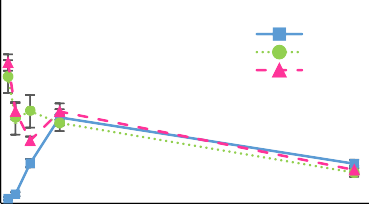 403020100c	MSU-2 - Quercetin50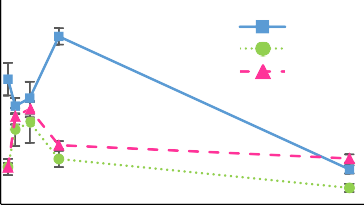 403020100e	HMS - Quercetin50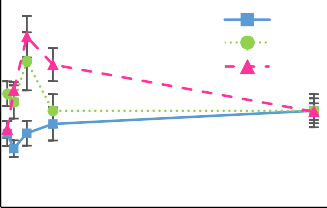 4030201000	10	20Time (h)0	10	20Time (h)0	10	20Time (h)b	SBA-15 - Naringin60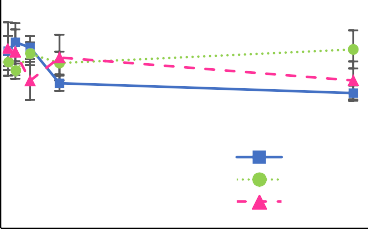 50403020100d	MSU-2 - Naringin60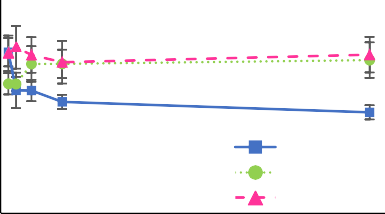 50403020100f	HMS - Naringin60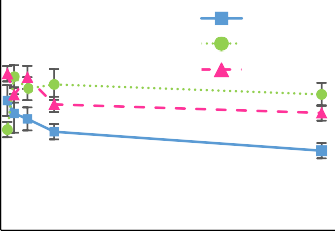 504030201000	10	20Time (h)0	5	10	15	20	25Time (h)0	10	20Time (h)Fig. 1 Encapsulation efficiencies obtained for quercetin and naringin using different mesostructured silicas as carriers at different silica/analyte ratios. Ratio 5:1 = 250 mg silica/50 mg analyte; ratio 1:1 = 50 mg silica/50 mg analyte; ratio 1:5 = 10 mg silica/50 mg analytea	cSBA-15 - QuercetinMSU-2 - Quercetine2500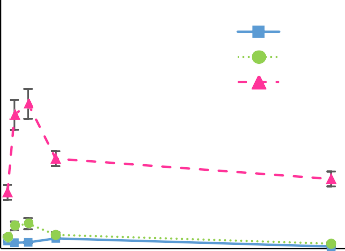 HMS - Quercetin2000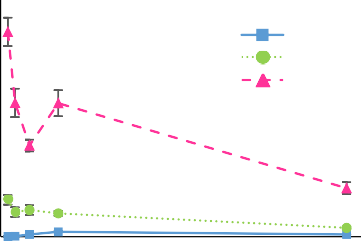 17501500125010007505002500b3000250020001500100050000	10	20Time (h)SBA-15 - Naringin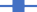 Ra o 5:1200017501500125010007505002500d3000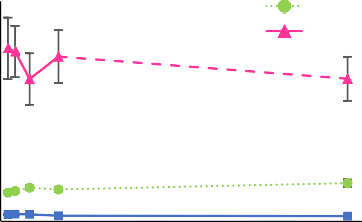 250020001500100050000	10	20Time (h)MSU-2 - Naringin2250200017501500125010007505002500f3000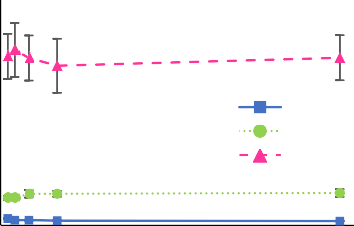 25002000150010005000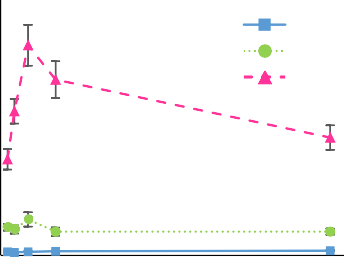 0	10	20Time (h)HMS - Naringin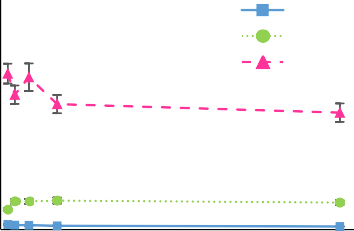 0	5	10	15	20	25Time (h)0	10	20Time (h)0	10	20Time (h)Fig. 2 Adsorption (loading) kinetics obtained for quercetin and naringin using different mesostructured silicas as carriers at different silica/ana- lyte ratios. Ratio 5:1 = 250 mg silica/50 mg analyte; ratio 1:1 = 50 mg silica/50 mg analyte; ratio 1:5 = 10 mg silica/50 mg analyte[58]. Consequently, this prevents free access of the ana- lytes to the entire surface or the entry of the pores of the material when there is a high number of silica particles in the media, which hinders the mass transfer process to the internal parts of the agglomerates. Accordingly, when the amount of mesostructured silica employed is lower, the dispersion of the material in the medium is more effective than with higher amounts of it, leading to achieve better diffusion of the analytes through the whole pore network of the silica and, therefore, showing better encapsulation efficiency, as more surface area and pores can be accessed (because less agglomerates are formed). Therefore, the silica/analyte ratio 1:5 seemed to be the most suitable for the encapsulation of quercetin and naringin in the SBA-15 mesostructured silica, as it enabled to use less amount of carrier with the best encapsulation efficiency.On the other hand, with the MSU-2 mesostructured silica, the highest encapsulation efficiency of quercetin (40%) was reached with the silica/analyte ratio 5:1 after 4 h of stir- ring (Fig. 1c). Conversely, the silica/analyte ratios 1:1 and 1:5 reached the point of maximum encapsulation after 2 h of stirring, but their encapsulation efficiency was signifi- cantly lower than for the silica/analyte ratio 5:1 (approxi- mately a 20%) (Fig. 1c). Nevertheless, despite having the highest encapsulation efficiency, the silica/analyte ratio 5:1 presented the lowest loading ability (Fig. 2c). There- fore, this was the least optimum ratio, because as the con- centration of carrier increased, the adsorption capacity of MSU-2 was reduced, as explained above for SBA-15 [20, 55–58]. Regarding the other ratios, although they had similar encapsulation efficiency, the silica/analyte ratio 1:5 clearly showed higher adsorption capacity than the silica/analyte ratio 1:1 (Fig. 2c). In the case of naringin, the encapsulation efficiency was similar for the silica/analyte ratios 1:5 and 5:1, reaching the maximum point at 30 min and decreasing afterwards, whereas for silica/analyte ratio 1:1 the encapsu- lation efficiency increased with time, achieving the maxi- mum encapsulation after 2 h (Fig. 1d). Despite the naringin encapsulation efficiency of MSU-2 was similar for both 1:5 and 5:1 silica/analyte ratios, the loading ability was signifi- cantly higher with the ratio 1:5 (Fig. 2d).Regarding HMS mesostructured silica, the maximumencapsulation of quercetin was reached in all the ratios assayed after 2 h of stirring (Fig. 1e). The silica/analyte ratio 5:1 presented the lowest encapsulation efficiency (18%), whereas the encapsulation efficiency was similar for both silica/analyte ratios 1:5 and 1:1 (approximately 35–40%) (Fig. 1e). However, the adsorption capacity was clearly higher with the ratio 1:5 (Fig. 2e). On the other hand, the maximum encapsulation of naringin was observed at 30 min with the silica/analyte ratios 1:5 (41%) and 5:1 (34%), while with the ratio 1:1 the maximum encapsulation point was reached after 1 h (Fig. 1f). Regarding the adsorptioncapacity, it was observed that the ratio 1:5, besides the high- est encapsulation efficiency, it also had the highest loading ability (Fig. 2f).Overall, according to the results obtained for the three materials, it can be concluded that the ratio silica/analyte 1:5 seemed to be the most suitable to achieve the encapsulation of both quercetin and naringin, as it showed in all cases the highest adsorption capacity (Fig. 2). In the case of quercetin, the MSU-2 was the least effective material, as it showed the lowest encapsulation and loading efficiency. On the other hand, the SBA-15 was the material which required less time (30 min), achieving similar encapsulation efficiency to pre- vious works in the literature [8, 42]. Nevertheless, despite HMS required more time (2 h), this material proved to have higher encapsulation efficiency of quercetin than the SBA-15 mesostructured silica (Fig. 1). Regarding naringin, all mate- rials achieved their maximum encapsulation efficiency after 30 min. SBA-15 and MSU-2 provided similar encapsulation results (45–47%), whereas HMS was slightly less effective but with very close values (41%) (Fig. 1). Nevertheless, apart from the encapsulation ability, it is also important to determine the release efficiency of the material to determine which it is the most suitable to act as a carrier for the target analytes.Characterization of SBA‑15, MSU‑2 and HMS mesostructured silicasThe materials prepared were characterized before and after the encapsulation procedure. TEM micrographs of SBA-15 showed a clear arrangement of ordered hexagonal pores with uniform size (Fig. 3a). Conversely, TEM images of MSU-2 and HMS (Fig. 3b and c) confirmed the typical disordered structure of these materials, showing irregularly aligned mesopores with relatively uniform pore sizes, what it is known as wormhole-like pore arrangement. SEM pictures determined the morphology of the materials prepared. The SBA-15 had a rod-like morphology (1 × 0.5 µm) (Fig. 3d), whereas MSU-2 showed spherical particles and HMS quasi- spherical particles with mean diameters around 0.5–1.9 µm and 1.4–5.2 µm, respectively (Fig. 3e and f). These results indicate that these mesostructured silicas are microparticles, which it is interesting because due to their size they can not easily cross epitheliums or physical membranes of the body, for this reason, large particle sizes are more suitable for orally administrated controlled release devices [22, 59, 60]. After the encapsulation procedure, it was assumed that all the materials kept the same structure, particles size and morphology as before the loading process, since it is well known that all these materials have high thermal, mechanical and chemical stability [61], even at strong pH media [62]. Moreover, the stability of mesostructured silicas has also been checked when a functionalization on the material has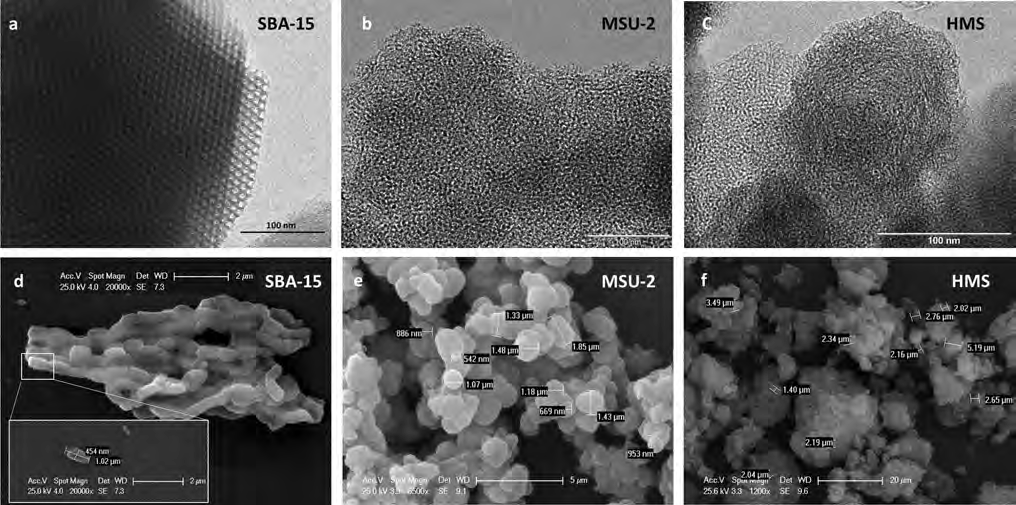 Fig. 3 TEM (a, b and c) and SEM (d, e and f) images of the mesostructured silicas prepared in this workbeen done (which is not the case). For instance, even when large ligands like C18 (octadecylsilane) groups have been attached, changes in the structure of the pore size distribu- tion have never been detected in the modified materials [63]. Nitrogen adsorption–desorption isotherms of the different mesostructured silicas non-encapsulated and encapsulated with quercetin (silica/analyte ratio 1:5) and naringin (sil- ica/analyte ratio 1:1) are shown in Fig. 4. All the materials presented isotherms of type IV according to the I.U.P.A.C. classification with a hysteresis loop typical of mesoporous solids. SBA-15 had an H1 hysteresis loop, which cor- responds to uniform cylindrical pores (Fig. 4a). On the other hand, HMS and MSU-2 had an H2 hysteresis loop (Fig. 4b and c), which indicates wormhole-like pores lead- ing to some bottleneck effect. Both materials almost did not show a hysteresis loop as its pore size falls in the range of small mesopores being slightly smaller in the case of HMS (Fig. 4). The volume adsorbed starts to increase sharply at a relative pressure (P/P0) of 0.1, indicating the coverage of the monolayer and the start of the multilayer filling for SBA-15, for MSU-2 and HMS this happen at a lower relative pres- sure, 0.04 (MSU-2) and 0.05 (HMS), at 0.45 the isotherms show a hysteresis loop what indicates capillary condensation of nitrogen within the mesopore structure at 0.45 for SBA- 15 and approximately 0.3 for MSU-2 and 0.25 for HMS, (Fig. 4a, b and c). The height and steepness of the sorption step give information about the extent and uniformity of the mesoporous framework. In this sense, a tall and sharp adsorption step corresponds to a higher amount of well- defined framework mesoporosity. After the encapsulationwith quercetin and naringin, all the materials kept the same trends described for their isotherms (Fig. 4a, b and c). It was observed, that after the encapsulation the volume adsorbed by the materials decreased, which was sharper in the case of quercetin than for naringin. These may indicate the uptake of the target flavonoids inside the pores. Narrow pore size distributions were found for all the materials, which con- firms their uniform framework mesoporosity (Fig. 4d, e and f). SBA-15 presented the highest pore diameter (55.5 Å), while MSU-2 and HMS showed lower values (31.2 Å and25.2 Å, respectively). This may explain why the quercetin is adsorbed faster in the SBA-15 than in the other silicas. After the loading with the analytes, the pore size of all the materials barely changed, which may indicate that the pores are not blocked after the encapsulation. In the case of SBA- 15 part of the adsorption process could take place in the surface of the material or in the micropores, which explains the high descend experimented in the pore volume and the surface area with naringin, which size is in the range of the micropores that could lead to a partial blockage of them.Table 1 gathers the Brunauer–Emmett–Teller surface area (SBET) and the total pore volume of the different materials before and after the quercetin and naringin loading proce- dure using different silica/analyte ratios (1:1 and 1:5). The materials loaded with the ratio 5:1 were not characterized, as it proved to be the relation with the lowest encapsula- tion efficiency for both quercetin and naringin, as previ- ously described in Sect. 3.1. The three mesostructured sili- cas showed very high SBET and typical pore volume values for surfactant-assembled mesostructures [34]. Althougha600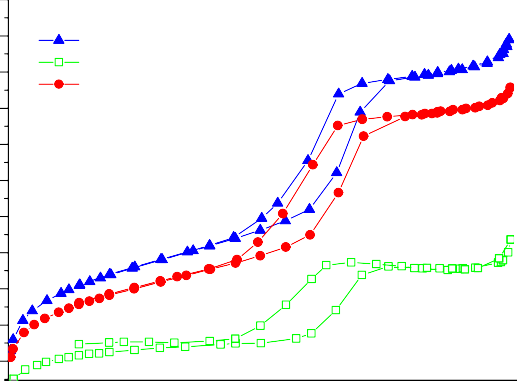 550500450400350d0.30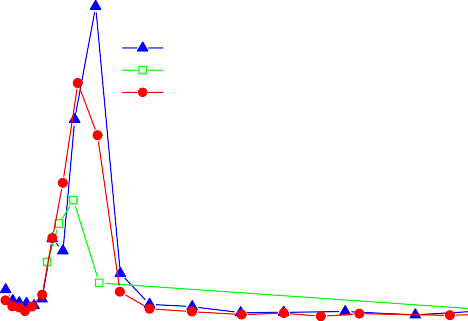 0.250.200.15300250200150100b650600550500450400350300250200150100500c7006005000.0	0.1	0.2	0.3	0.4	0.5	0.6	0.7	0.8	0.9	1.0Relative pressure(P/P0)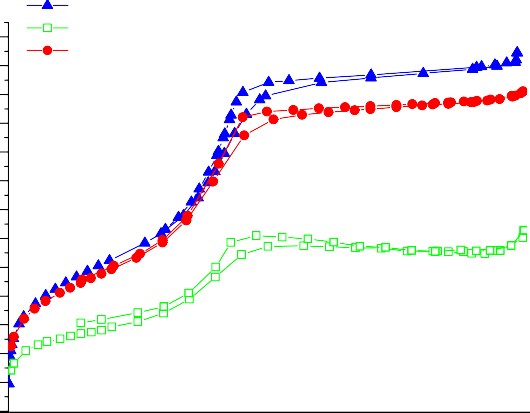 0.0	0.1	0.2	0.3	0.4	0.5	0.6	0.7	0.8	0.9	1.0Relative Pressure (P/P0)0.100.050.00e0.70.60.50.40.30.20.10.0f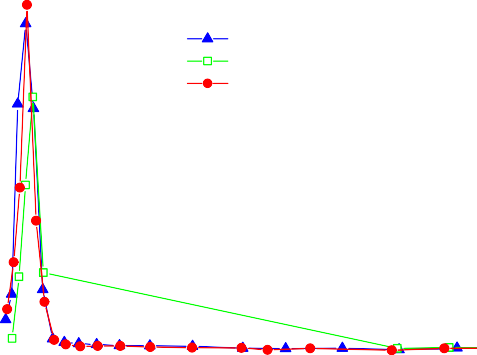 0.350.300.250   15  30  45  60  75  90  105 120   135   150   165   180   195Pore diameter()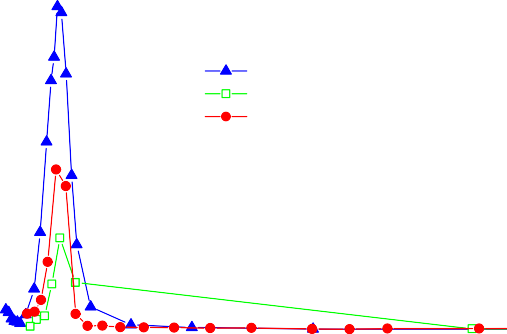 0	15     30     45     60     75     90    105 120   135   150   165   180   195Pore Diameter(Å)400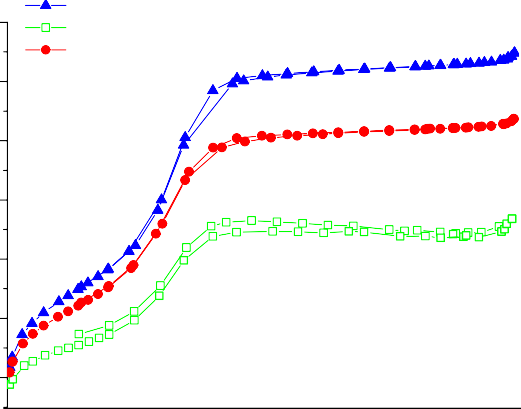 0.203002001000.0	0.1	0.2	0.3	0.4	0.5	0.6	0.7	0.8	0.9	1.0Relative pressure(P/P0)0.150.100.050.000   15  30  45  60  75  90  105 120   135   150   165   180   195Pore diameter(Å)Fig. 4 Nitrogen adsorption–desorption isotherms before and after the encapsulation process with quercetin and naringin of a SBA- 15, b MSU-2 and c HMS and pore size distribution before and afterthe encapsulation process with quercetin and naringin of d SBA-15, e MSU-2 and f HMS. Ratio 1:1 = 50 mg silica/50 mg analyte; ratio 1:5 = 10 mg silica/50 mg analyteTable 1 Textural properties of the mesostructured silicas before and after the encapsulation process Silica	Sa (m2 g−1)	Pore volumeBET(cm3 g−1)aSBET = Specific surface area calculated by Brunauer–Emmett–Teller (BET) method*Silica—Quercetin ratio 1:1 = 50 mg silica/50 mg quercetin; Silica—Quercetin ratio 1:5 = 10 mg silica/50 mg quercetin; Silica—Naringin ratio 1:1 = 50 mg silica/50 mg naringin; Silica—Naringin ratio 1:5 = 10 mg silica/50 mg naringinSBA-15 was the material with the highest pore diameter, MSU-2 and HMS showed very similar SBET and pore vol- ume values, which were significantly higher than the ones obtained for SBA-15 (Table 1). After the loading procedures, it was observed that in all cases the SBET and pore volume of the three materials decreased (Table 1). This suggests that the polyphenols were successfully loaded inside the pores of the mesostructured silicas [52]. Besides of being loaded inside the pores, the decrease of the SBET may also indicate that the analytes could be adsorbed as well on the surface of the materials by their interactions with the silanol groups of the silica surface. Likewise, the reduction in the SBET and pore volume could be simply caused by the reduced mass fraction of silica in the polyphenol-silica composite. How- ever, if the adsorption only happens on the external surface of the materials, the decrease of the SBET would not be so noticeably, since much more surface is inside the mesopores. This fact is related to the reduction of the micropore area of the bare SBA-15 from 214 m2 g−1 to 184 m2 g−1 in the SBA- 15 loaded with naringin. Therefore, the results obtained sug- gest that adsorption of the analytes takes place in both sites of the materials, inside the mesopores and on the external surface. It was observed that the decrease of the SBET and pore volume was more significant in the case of quercetin than in naringin. This may be due to the different molecular size of both flavonoids (see Electronic Supplementary Mate- rial (ESM) Fig. S1). Since naringin presents a higher width than quercetin, its entrance into the pore may be more hin- dered than in the case of quercetin. In the case of quercetin,the SBET and pore volume were significantly more reduced with the silica/analyte ratio 1:5 than with the silica/analyte ratio 1:1. Conversely, for naringin slight differences were observed among both ratios (Table 1). The SBET and pore volume are both determining parameters of the loading pro- cedure since, as long as the pore size enables the analyte to get into the matrix, the higher the SBET and the pore volume, the greater the analyte loading will be [52]. In this sense, according to the results described in Sect. 3.1, HMS proved to be the material with the highest encapsulation efficiency of quercetin, probably due to its high SBET and great pore volume. Nevertheless, in the case of naringin, SBA-15 and MSU-2 showed the same encapsulation efficiency, while HMS was slightly less effective. This may be due to the bigger molecular size of naringin and the smaller pore diam- eter of HMS, which may hinder the entry of the analyte inside the pores. Conversely, the encapsulation of naringin was probably enhanced in the SBA-15 and MSU-2 because the pore diameter of these materials was higher than that of HMS.3.3 Preliminary release studies of quercetinand naringin loaded in SBA‑15, MSU‑2 and HMS mesostructured silicasAfter confirming the encapsulation procedure of quercetin and naringin in the mesostructured silicas, some initial pre- liminary release experiments were carried out with the sil- ica/analyte ratios 1:1 and 1:5, whereas the silica/analyte ratio5:1 was discarded as it provided the lowest encapsulation efficiency, as it has been previously described in Sect. 3.1. Table 2 shows the release data of quercetin from the differ- ent mesostructured silicas at pH 7.0 and 2.0. For SBA-15, although both ratios showed similar encapsulation efficiency, the release efficiency at pH 7.0 was higher for the ratio 1:1 than for 1:5. Conversely, at pH 2.0 the total amount released was greater in the ratio 1:5. With MSU-2, the encapsulation efficiency was also similar for both ratios. Nevertheless, as with SBA-15, the total amount released was significantly higher for silica/analyte ratio 1:1 at pH 7.0, whereas at pH2.0 it was greater for the silica/analyte ratio 1:5. In the case of HMS, despite the encapsulation efficiency was slightly higher for silica/analyte ratio 1:5, the total amount released was greater for silica/analyte ratio 1:1 at both pH values. Indeed, the differences observed in the release procedure among both ratios at pH 7.0 were very little, but at pH2.0 the silica/analyte ratio 1:1 was clearly more effective in the release of quercetin than the silica/analyte ratio 1:5.Comparing the different materials, besides providing the greatest encapsulation %, HMS was also the mesostructured silica which enabled to release the highest amount of querce- tin at both pH values. Moreover, in all cases, the release of quercetin from the different materials was more effective at pH 2.0 than at pH 7.0.Regarding naringin, Table 3 lists its release data from the different mesostructured silicas at pH 7.0 and 2.0. For SBA-15, both ratios showed similar encapsulation efficiency, but the silica/analyte ratio 1:5 provided a greater release of naringin than the silica/analyte ratio 1:1 at both pHs values. Moreover, the total amount released was very similar among the pHs tested. On the other hand, with MSU-2 the maxi- mum encapsulation efficiency was similar at both ratios, but it was reached faster with silica/analyte ratio 1:5. Never- theless, the release efficiency was significantly higher with silica/analyte ratio 1:1 at both pHs, being slightly greater the total amount released at pH 7.0. For HMS, the maxi- mum encapsulation efficiency was the same for both ratios.Table 2 Release data of quercetin encapsulated in SBA-15, MSU-2 and HMS mesostructured silicas at pH 7.0 and 2.0 and optimum encapsula- tion time*Silica—quercetin ratio 1:1 = 50 mg silica/50 mg quercetin; Silica – quercetin ratio 1:5 = 10 mg silica/50 mg quercetinMe Total amount (mg) of quercetin encapsulated, Mr Total amount (mg) of quercetin released at equilibriumTable 3 Release data of naringin encapsulated in SBA-15, MSU-2 and HMS mesostructured silicas at pH 7.0 and 2.0 and optimum encapsula- tion timeefficiency*Silica—naringin ratio 1:1 = 50 mg silica/50 mg naringin; Silica – naringin ratio 1:5 = 10 mg silica/50 mg naringinMe total amount (mg) of naringin encapsulated, Mr Total amount (mg) of naringin released at equilibriumHowever, this maximum was achieved faster with silica/ana- lyte ratio 1:5. Moreover, the ratio 1:5 also provided higher release efficiency than silica/analyte ratio 1:1 at both pHs, and the total amount released was the same at pH 7.0 and2.0. Comparing the different materials at the highest release conditions for each of them, it was observed that the total amount released was very similar among them. However, also considering the encapsulation time and efficiency, both HMS and SBA-15 at a silica/analyte ratio 1:5 could be con- sidered the most suitable materials to be used as naringin carriers.In vitro controlled release kinetics of quercetin and naringin loaded in HMS mesostructured silicasThe in vitro controlled release of quercetin and naringin was performed to simulate the gastrointestinal conditions. These experiments were only carried out with HMS mes- ostructured silica, as it proved to be a suitable carrier for both quercetin and naringin. Moreover, HMS was the silica with the largest particle size as indicated in Sect. 3.2, thus it could be safer than SBA-15 and MSU-2 for developing orally administrated controlled release devices in order toavoid crossing epitheliums or being internalized by certain cells of the body [22, 59, 60]. Furthermore, the synthesis of HMS is more cost-effective and sustainable, in addition to providing thicker pore walls that improve and allow better access to the wormhole-like framework in adsorption pro- cesses [64] and confer more hydrothermal stability to the material avoiding any possible degradation inside the stom- ach. After the encapsulation procedure of the analytes in the silica using the optimum conditions previously established, the release studies were carried out with potassium chloride buffer at pH 2.0 (simulating stomach conditions) and PBS at pH 7.4 (simulating intestinal conditions) [22]. Figure 5a and b show the release behaviour of quercetin from HMS loaded at different ratios under different pH conditions. As it is observed, the silica/analyte ratio 1:1 provided greater release efficiency of quercetin than the silica/analyte ratio 1:5 at both pHs tested. At pH 2.0 the release efficiency of quercetin reached its stability after 15 min with the ratio 1:1, whereas for ratio 1:5 the highest release was achieved faster (5 min) (Fig. 5a). In contrast, at pH 7.4 the release effi- ciency of quercetin was lower than at pH 2.0 for both ratios. The maximum release efficiency of quercetin at pH 7.4 was achieved at 25 min and 15 min for silica/analyte ratios 1:1 and 1:5, respectively (Fig. 5b). These results agreed with thepH 2.0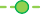 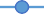 8060pH 7.480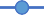 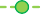 6040	4020	2000	20	40	60	80	100	120Time (min)00	20	40	60	80	100	120Time (min)pH 2.060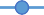 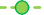 pH 7.460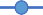 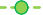 40	4020	2000	20	40	60	80	100	120Time (min)00	20	40	60	80	100	120Time (min)Fig. 5 Release kinetics under different pH conditions of quercetin (a, b) and naringin (c, d) loaded at different ratios from HMS mesostructured silica. Ratio 1:1 = 50 mg silica/50 mg analyte; ratio 1:5 = 10 mg silica/50 mg analytepreliminary release studies previously described. Therefore, although the ratio 1:5 slightly enabled higher encapsulation efficiency, it was less effective for the release of quercetin as the amount released was lower than with ratio 1:1. For this reason, it is important to evaluate not only the loading ability but also the release capability of the carrier under the actual application conditions.On the other hand, Fig. 5c and d show the release behav- iour of naringin from HMS loaded at different ratios under different pH conditions. As in the case of quercetin, the release efficiency of naringin was also higher with silica/ analyte ratio 1:1 at both pH conditions than with the silica/ analyte ratio 1:5. With the ratio 1:1, the release efficiency of naringin reached its stability after 25 min at both pHs, and the amount released of naringin was almost the same with both pH values. Conversely, for ratio 1:5 the release efficiency of naringin reached its stability after 20 min at pH 2.0, whereas at pH 7.4 the maximum amount released of naringin was achieved after 40 min and was slightly lower than at pH 2.0. Thus, although in the preliminary release studies it seemed that the ratio 1:5 was more suitable, under gastrointestinal conditions it seemed more effective to use the ratio 1:1 for naringin loading in HMS.Comparing the results of both flavonoids, it is observed that although the amount of each flavonoid loaded in the HMS silica is almost the same, the amount released of quercetin from the carrier is higher than the amount of nar- ingin in all the conditions assayed. This may be due to the higher molecular size of naringin and the presence of its sugar moiety, which may hinder the release of the compound from inside the pores.Additionally, the release kinetics of the analytes from the pores of the HMS silica at both pHs and different ratios were evaluated with the Higuchi model (Fig. 6). According to this model, for a purely diffusion-controlled process, a linear relationship is valid for the release of relatively small molecules distributed uniformly throughout the carrier [65, 66]. As it is observed in Fig. 6, all the system behaviors display a one-step linear release in the first minutes of the release process (15–50 min, Table S1). Therefore, the model fits well to the data suggesting that in these conditions the delivery of the analytes from the pores of the HMS silica is basically a diffusive process. Regarding both pHs, the KH values are higher at pH 7.4 than at pH 2.0 (Table S1), imply- ing slower release rate of the analyte from the pores at pH2.0. At both pHs, the silica/analyte ratio 1:1 for both ana- lytes shows higher KH and release rate than the silica/analyte ratio 1:5 (Table S1). Moreover, at both pHs the release of quercetin is faster than the release of naringin, what may be due to the bigger size of naringin. It was also observed that in all cases the y-interception values were high (very superior to 0 value) (Fig. 6). This phenomenon is known as burst release, which refers to an initial massive release ofthe analyte that takes places immediately in the first minutes after placing the delivery system into the release medium [22]. Sometimes, the burst release can be desirable such as in the case of the encapsulation of aromas or for targeted release. Nevertheless, it is undesired for a sustained release.Antioxidant activity capacity of quercetin and naringin after their release from HMS mesostructured silicaThe antioxidant activity of the different quercetin and nar- ingin encapsulates on HMS mesostructured silica was deter- mined after their in-vitro controlled release at different pH conditions and silica/analyte ratios 1:1 and 1:5 in order to see if the encapsulation procedure improves their antioxidant efficacy. Figure 7 shows the antioxidant activity obtained for the quercetin and naringin encapsulated and non-encapsu- lated (control) samples. As it is observed, the antioxidant activity of quercetin was higher at pH 2.0 than at pH 7.4 for both silica/analyte ratios. Conversely, the antioxidant activ- ity of naringin was significantly higher at pH 7.4 than at pH2.0 for both ratios. Nevertheless, although in all cases the antioxidant activity was higher for the encapsulated samples than for the non-encapsulated samples, a significant statisti- cally increased of the antioxidant activity was only noticed at pH 7.4 for quercetin (at both silica/analyte ratios) and pH2.0 for naringin (at both silica/analyte ratios), as indicated by the increasing % of antioxidant activity (Fig. 7). These results suggest that both quercetin and naringin maintain more antioxidant activity when they are released from the carrier than when they are administrated free in the release medium, mainly at pH 7.4 and 2.0, respectively. This sug- gests that the encapsulation procedure helps to keep the antioxidant activity of the analytes when they are released in the gastrointestinal tract. In contrast, the direct intake of these compounds in their free form negatively affect their antioxidant ability. Therefore, the encapsulation of these polyphenols in mesostructured silicas could be considered a potential way to protect the beneficial antioxidant proper- ties of these compounds until their absorption and enhance their bioavailability.ConclusionsTwo mesostructured silicas with wormhole-like pore arrange- ment (HMS and MSU-2) and one hexagonal mesostructured SBA-15 silica type with different morphology and textural properties were successfully synthesized and evaluated as car- riers for the encapsulation of two bioactive flavonoids (querce- tin and naringin). The characterization of the materials before and after the encapsulation with the analytes confirmed that both flavonoids were successfully loaded inside the mesoporesFig. 6 Higuchi release profile under different pH conditions ofquercetin and naringin delivered	70from HMS mesostructuredsilica at different silica/ana-lyte ratios. Ratio 1:1 = 50 mg	60silica/50 mg analyte; ratio1:5 = 10 mg silica/50 mg analyte	50pH 2.0HMS-Naringin Ratio 1:5HMS-Naringin Ratio 1:1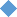 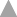 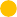 HMS-Quercetin Ratio 1:5HMS-Quercetin Ratio 1:1Linear (HMS-Naringin Ratio 1:5) Linear (HMS-Naringin Ratio 1:1) Linear (HMS-Quercetin Ratio 1:5) Linear (HMS-Quercetin Ratio 1:1)4030201000	1	2	3	4	5	6	7t 1/2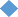 pH 7.450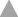 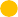 454035302520151050HMS-Naringin Ratio 1:50	1	2	3	4	5	6	7	8t 1/2of the three silicas. Nevertheless, it was observed that these compounds were also adsorbed in the surface of the materi- als, due to their interactions with the silanol groups of the silicas surface. Thus, for future works it could be interesting to prepare end-capped materials or functionalized them with ligands which can act as molecular gates to achieve a more specific and controlled encapsulation of the analytes. Different silica/analyte ratios were evaluated to determine the loading and encapsulation kinetics of the different materials tested. The ratio 1:5 seemed the most suitable, as it provided, in gen- eral, the highest encapsulation efficiency and loading capac- ity of the analytes using the least amount of silica. Regarding the different materials, HMS showed higher loading capacity of quercetin than SBA-15 and MSU-2, whereas for naringinSBA-15 and MSU-2 were slightly more effective. These differ- ences could be attributed to the molecular size of the analytes and the textural properties of the different materials. Neverthe- less, HMS resulted to be the silica which enabled to release the highest amount of both analytes. Thus, this silica could be considered a suitable carrier of these flavonoids and an alter- native to other mesostructured materials frequently used as encapsulating supports, such as SBA-15. The release process was also performed under controlled conditions to simulate the digestive process. quercetin was released faster and more efficiently at pH 2.0, whereas no differences were observed for naringin at both pHs tested. Despite the encapsulation efficiency of the analytes was higher with the silica/analyte ratio 1:5, the release process was more suitable with silica/Fig. 7 Antioxidant activity obtained for the quercetin and naringin encapsulated into HMS mesostructured silica and released under optimized condi- tions and non-encapsulated (control) samples (the analyte is directly added into the release medium) at different silica/ana- lyte ratios and pHs conditions. Increasing % of antioxidant activity: (Antioxidant activity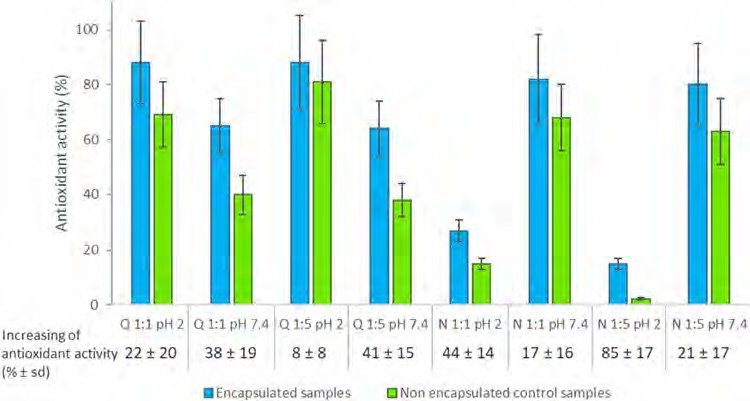 encapsulated samples – Antioxi- dant activity control samples)/ Antioxidant activity encapsu- lated samples × 100analyte ratio 1:1 for both analytes, as a higher amount of them was released with this ratio under gastrointestinal conditions. The antioxidant activity of the resulting encapsulated was also determined, confirming that the encapsulation procedure helps to maintain the antioxidant activity of the analytes better than being directly administrated in their free form. Therefore, this preliminary work shows that wormhole-like pore mesostruc- tured silicas, such as HMS, could be considered as carriers to protect the stability and antioxidant properties of these com- pounds until their absorption and enhance their bioavailability, so they can potentially be used in future food and biomedical applications. Nevertheless, future works should also further explore the cytotoxicity and stability of this material.Supplementary Information The online version contains supplemen- tary material available at https://doi.org/10.1007/s10934-021-01144-7.Acknowledgements This work was supported by the Comunidad de Madrid and European funding from FSE and Feder programs (project S2018/BAA-4393, AVANSECAL-II-CM).Author contributions SM-Z and IS contributed to the study conception and design. Material preparation, data collection and analysis were performed by AE, DP-Q and SM-Z. The first draft of the manuscript was written by NC, AE and SM-Z and all authors commented on previ- ous versions of the manuscript. All authors read and approved the final manuscript. Supervision: SM-Z, DP-Q and IS. Funding acquisition and resources: IS.Funding Open Access funding provided thanks to the CRUE-CSIC agreement with Springer Nature.DeclarationsConflict of interest Authors declare no conflict of interests.Open Access This article is licensed under a Creative Commons Attribution 4.0 International License, which permits use, sharing,adaptation, distribution and reproduction in any medium or format, as long as you give appropriate credit to the original author(s) and the source, provide a link to the Creative Commons licence, and indicate if changes were made. The images or other third party material in this article are included in the article's Creative Commons licence, unless indicated otherwise in a credit line to the material. If material is not included in the article's Creative Commons licence and your intended use is not permitted by statutory regulation or exceeds the permitted use, you will need to obtain permission directly from the copyright holder. To view a copy of this licence, visit http://creativecommons. org/licenses/by/4.0/.ReferencesA. Scalbert, C. Manach, C. Morand, C. Remesy, L. Jimenez, Crit. Rev. Food Sci. Nutr. 45, 287 (2005)D. Del Río, A. Rodriguez-Mateos, J. Spencer, M. Tognolini, G. Borges, A. Crozier, Antioxid. Redox Sign. 18, 1818 (2013)P. Lucci, J. Saurina, O. Núñez, TrAC 88, 1 (2017)G.H. Lee, S.J. Lee, S.W. Jeong, H.C. Kim, G.Y. Park, S.G. Lee,J.H. Choi, Colloid. Surface B 143, 511 (2016)M.R. Lauro, F. De Simone, F. Sansone, P. Iannelli, R.P. Aquino,J. Drug Del. Sci. Tech. 17, 119 (2007)R.G. Budel, D.A. da Silva, M.P. Moreira, A.J.F. Dalcin, A.F. da Silva, L.R. Nazario, J.H. Majolo, L.Q.S. Lopes, R.C.V. Santos,F.A.A. Soares, R.S. da Silva, P. Gomes, C.R. Boeck, Colloid Surf. B 188, 1104 (2020)F. Sansone, P. Picerno, T. Mencherini, F. Villecco, A.M. D’ursi,R.P. Aquino, M.R. Lauro, J. Food Eng. 103, 188 (2011)M. Popova, I. Trendafilova, Á. Szegedi, J. Mihály, P. Németh,S.G. Marinova, H.A. Aleksandrov, G.N. Vayssilov, Micropor. Mesopor. Mat. 228, 256 (2016)A.F. Esfanjani, S.M. Jafari, Colloid. Surface. B 146, 532 (2016)A. Priprem, J. Watanatorn, S. Sutthiparinyanont, W. Phachon- pai, S. Muchimapura, Nanomed. 4, 70 (2008)Y. Zhang, Y. Yang, K. Tang, X. Hu, G. Zou, J. Appl. Polym. Sci.107, 891 (2008)R. Fang, H. Jing, Z. Chai, G. Zhao, S. Stoll, F. Ren, F. Liu, X. Leng, J. Nano-biotech. 9, 9 (2011)R. Fang, R.F. Hao, X. Wu, Q. Li, X.J. Leng, H. Jing, J. Agric. Food Chem. 59, 6292 (2011)A.R. Patel, P.C.M. Heussen, J. Hazekamp, E. Drost, K.P. Velikov, Food Chem. 133, 423 (2012)H.K. Ha, J.W. Kim, M.R. Lee, W.J. Lee, Food Res. Int. 52, 82 (2013)D.A. Pai, V.R. Vangala, J.W. Ng, W.K. Ng, R.B. Tan, J. Food Eng. 161, 68 (2015)L. Cui, Z.H. Zhang, E. Sun, X.B. Jia, Int. J. Mol. Sci. 13, 14251 (2012)S. Sapino, E. Ugazio, L. Gastaldi, I. Miletto, G. Berlier, D. Zon- ari, S. Oliaro-Bosso, Eur. J. Pharm. Biopharm. 89, 116 (2015)C.M. Nday, E. Halevas, G.E. Jackson, A. Salifoglou, J. Inorg. Biochem. 145, 51 (2015)Y. Li, X. Zhao, Y. Zu, L. Wang, W. Wu, Y. Deng, C. Zu, Y. Liu, Eur. J. Pharm. Biopharm. 112, 58 (2017)M. Ruiz-Rico, H. Daubenschüz, É. Pérez-Esteve, M.D. Mar- cos, P. Amorós, R. Martínez-Máñez, J.M. Barat, Eur. J. Pharm. Biopharm. 105, 9 (2016)É. Pérez-Esteve, M. Ruiz-Rico, C. de la Torre, L.A. Villaescusa,F. Sancenón, M.D. Marcos, P. Amorós, R. Martínez-Máñez, J.M. Barat, Food Chem. 196, 66 (2016)M. Ruiz-Rico, É. Pérez-Esteve, M.J. Lerma-García, M.D. Marcos,R. Martínez-Máñez, J.M. Barat, Food Chem. 218, 471 (2017)É. Pérez-Esteve, M. Ruiz-Rico, A. Fuentes, M.D. Marcos, F. San- cenón, R. Martínez-Máñez, J.M. Barat, LWT-Food Sci. Tech. 72, 351 (2016)G. Berlier, L. Gastaldi, S. Sapino, I. Miletto, E. Bottinelli, D. Chirio, E. Ugazio, Int. J. Pharm. 457, 177 (2013)L. Gastaldi, E. Ugazio, S. Sapino, P. Iliade, I. Miletto, G. Berlier, Phys. Chem. Chem. Phys. 14, 11318 (2012)Z. Li, J.C. Barnes, A. Bosoy, J.F. Stoddart, J.I. Zink, Chem. Soc. Rev. 41, 2590 (2012)M. Manzano, M. Colilla, M. Vallet-Regí, Expert Opin. Drug Deliv. 6, 1383 (2009)D. Brevet, O. Hocine, A. Delalande, L. Raehm, C. Charnay, P. Midoux, Int. J. Pharm. 471, 197 (2014)J.M. Rosenholm, V. Mamaeva, C. Sahlgren, M. Linden, Nanomed.7, 111 (2012)J. Vivero-Escoto, I. Slowing, B. Trewyn, V. Lin, Small 18, 1952 (2010)Y. Choudhari, H. Hoefer, C. Libanati, F. Monsuur, W. McCarthy, in Amorphous solid dispersions, ed. By N. Shah, H. Sandhu, D.S. Choi, H. Chokshi, A.W. Malick (Springer, New York, 2014) p. 665F. Hoffmann, M. Cornelius, J. Morell, M. Fröba, Angew. Chem. Int. Ed. 45, 3216 (2006)I. Sierra, D. Pérez-Quintanilla, Chem. Soc. Rev. 42, 3792 (2013)N. Casado, D. Pérez-Quintanilla, S. Morante-Zarcero, I. Sierra, TrAC 88, 167 (2017)N. Summerlin, Z. Qu, N. Pujara, Y. Sheng, S. Jambhrunkar, M. McGuckin, A. Popat, Colloid. Surface. B 144, 1 (2016)M. Popova, A. Szegedi, V. Mavrodinova, N.N. Tušar, J. Mihály,S. Klébert, N. Benbassat, K. Yoncheva, J. Solid State Chem. 219, 37 (2014)C.T. Kresge, M.E. Leonowicz, W.J. Roth, J.C. Vartuli, J.S. Beck, Nature 359, 710 (1992)J.S. Beck, J.C. Vartuli, W.J. Roth, M.E. Leonowicz, C.T. Kresge,K.D. Schmitt, C.T. Chu, D.H. Olson, E.W. Sheooard, J. Am. Chem. Soc. 114, 10834 (1992)P.M. Visakh, M.J. Martínez Morlanes, Nanomaterials and Nano- composites: Zero-to Three-Dimensional Materials and Their Composites (Wiley, Weinheim, 2016), pp. 223–252G. Berlier, L. Gastaldi, E. Ugazio, I. Miletto, P. Iliade, S. Sapino,J. Colloid Interf. Sci. 393, 109 (2013)I. Trendafilova, Á. Szegedi, J. Mihály, G. Momekov, N. Lihareva,M. Popova, Mater. Sci. Eng. C 73, 285 (2017)K.E.A. AbouAitah, A.A. Farghali, A. Swiderska-Sroda, W. Lojkowski, A.M. Razin, M.H. Khedr, J. Nanomed. Nanotech. 7, 1 (2016)W. Zhang, T.R. Pauly, T.J. Pinnavaia, Chem Mat. 9, 2491 (1997)D. Pérez-Quintanilla, A. Sánchez, I. del Hierro, M. Fajardo, I. Sierra, J. Sep. Sci. 30, 1556 (2007)N. Nandan, T.S. Saini, A. Kumar, R.K. Sinha, Int. Soc. Optics Photonics 9544, 95441D (2015)É. Prouzet, C. Boissière, C. R. Chim. 8, 579 (2005)D. Zhao, Q. Huo, J. Feng, B.F. Chmelka, G.D. Stucky, J. Am. Chem. Soc. 120, 6024 (1998)D. Pérez-Quintanilla, A. Sánchez, I. del Hierro, M. Fajardo, I. Sierra, J. Nanosci. Nanotechnol. 9, 4901 (2009)D. Pérez-Quintanilla, A. Sánchez, I. del Hierro, M. Fajardo, I. Sierra, Microchim. Acta 165, 291 (2009)W. Brand-Williams, M.E. Cuvelier, C. Berset, Food Sci. Technol28, 25 (1995)L. Sun, L. Lu, X. Qiu, Y. Tang, Food Control 71, 193 (2017)DIRECTIVE 2009/32/EC OF THE EUROPEAN PARLIAMENT AND OF THE COUNCIL of 23 April 2009 on the approximation of the laws of the Member States on extraction solvents used in the production of foodstuffs and food ingredients. https://eur-lex. europa.eu/legal-content/EN/TXT/PDF/?uri=CELEX:32009L0032 &from=EN. Accessed 14 May 2020.COMMISSION DIRECTIVE 2010/59/EU of 26 August 2010 amending Directive 2009/32/EC of the European Parliament and of the Council on the approximation of the laws of the Member States on extraction solvents used in the production of foodstuffs and food ingredients. https://eur-lex.europa.eu/LexUriServ/LexUr iServ.do?uri=OJ:L:2010:225:0010:0012:EN:PDF. Accessed 14 May 2020.S.S. Hu, W. Cao, J.H. Da, H.B. Dai, J. Cao, L.H. Ye, X.Y. Li, C. Chu, Food Anal. Methods. 8, 833 (2015)S.S. Hu, W. Cao, H.B. Dai, J.H. Da, L.H. Ye, J. Cao, X.Y. Li, J. Agric. Food Chem. 62, 8822 (2014)N. Casado, S. Morante-Zarcero, D. Pérez-Quintanilla, J.S. Câmara, I. Sierra, J. Agric. Food Chem. 67, 955 (2018)D.M. Oliveira, A.S. Andrada, Cerâmica 65, 170 (2019)D. Arcos, M. Vallet-Regí, Bioceramics for drug delivery. Acta Mater 61, 890 (2013)É. Pérez-Esteve, M. Ruiz-Rico, C. de la Torre, E. Llorca, F. San- cenón, M.D. Marcos, P. Amorós, C. Guillem, R. Martínez-Máñez,J.M. Barat, Micropor. Mesopor. Mater. 230, 196 (2016)S. Kumar, M.M. Malik, R. Purohit, Materials Today: Proceedings4, 350 (2017)D. Perez-Quintanilla, I. del Hierro, M. Fajardo, I. Sierra, J. Envi- ron. Monitor. 8, 214 (2006)J. Gañán, S. Morante-Zarcero, D. Pérez-Quintanilla, I. Sierra, Anal. Methods 7, 4740 (2015)N. Casado, D. Pérez-Quintanilla, S. Morante-Zarcero, I. Sierra, Microchim. Acta 186, 164 (2019)D. Suvakanta, N. Padala, N. Lilakanta, C. Prasanta, Acta Poloniae Pharmaceutica Drug Res 67, 217 (2010)W. Guo, Ch. Yang, L. Cui, H. Lin, F. Qu, Langmuir 30, 243 (2014)Publisher's Note Springer Nature remains neutral with regard to jurisdictional claims in published maps and institutional affiliations.SBA-15 1D hexagonal parallel channels and rod-like particle morphology (1 × 0.5 µm)7800.80Silica—Quercetin ratio 1:1*5120.58Silica—Quercetin ratio 1:5*3950.37Silica—Naringin ratio 1:1*6810.71Silica—Naringin ratio 1:5*6290.70MSU-2 3D wormhole-like channels and spherical morphology (0.5–1.9 µm)10400.99Silica—Quercetin ratio 1:18710.83Silica—Quercetin ratio 1:55190.47Silica—Naringin ratio 1:19010.84Silica—Naringin ratio 1:59440.89HMS 3D wormhole-like channels and quasi-spherical morphology (1.4–5.2 µm)10500.98Silica—Quercetin ratio 1:18730.71Silica—Quercetin ratio 1:56210.54Silica—Naringin ratio 1:19330.82Silica—Naringin ratio 1:59260.84pH = 2.0pH = 7.0Silica—Optimum encap-   Encapsula-Optimum encap-   Encapsula-Me (mg ± sd)ReleaseMr (mg ± sd)ReleaseMr (mg ± sd)quercetinratio*quercetinratio*sulation time (h)	tion efficiency(% ± sd)sulation time (h)	tion efficiency(% ± sd)efficiency(% ± sd)efficiency(% ± sd)efficiency(% ± sd)efficiency(% ± sd)efficiency(% ± sd)efficiency(% ± sd)efficiency(% ± sd)SBA-15	Ratio 1:1SBA-15	Ratio 1:10.531 (± 4)15 (± 2)12.4 (± 0.3)12.4 (± 0.3)1.9 (± 0.2)24 (± 2)24 (± 2)3.6 (± 0.1)Ratio 1:5Ratio 1:50.534 (± 2)17 (± 1)4.9 (± 0.5)4.9 (± 0.5)0.8 (± 0.1)32 (± 3)32 (± 3)5.4 (± 0.2)MSU-2	Ratio 1:1MSU-2	Ratio 1:1220 (± 5)10 (± 2)23 (± 6)23 (± 6)2.3 (± 0.2)46 (± 5)46 (± 5)4.6 (± 0.3)Ratio 1:5Ratio 1:5223 (± 2)11 (± 1)5.5 (± 0.9)5.5 (± 0.9)0.6 (± 0.2)57 (± 5)57 (± 5)6.3 (± 0.3)HMS	Ratio 1:1HMS	Ratio 1:1235 (± 7)18 (± 3)21 (± 1)21 (± 1)3.8 (± 0.5)41 (± 4)41 (± 4)7.4 (± 0.4)Ratio 1:5Ratio 1:5241 (± 5)21 (± 3)15 (± 2)15 (± 2)3.2 (± 0.2)22 (± 3)22 (± 3)4.7 (± 0.3)